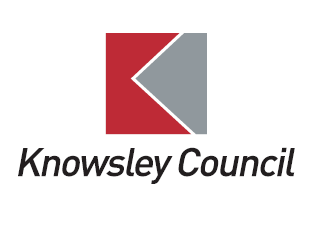 Nuisance Log SheetPlease make sure these are completed fully so we can deal with your complaint as soon as possiblePlease fill in the next pages with details about the nuisance that is affecting you.Record any incidents you feel are having an effect on your health.Be as accurate as possible as we may rely on the information provided in court.Return these log sheets when completed to:Email: environmentalhealth@knowsley.gov.ukKnowsley Metropolitan Borough CouncilEnvironmental Health Service2nd Floor Municipal BuildingArchway RoadHuyton L36 9FBI declare that the information I have given is a true description of what I have witnessed:Your DetailsYour DetailsNameAddressTelephone NumberWhat is the nuisance?What is the nuisance?Where is the nuisance from?Where is the nuisance from?Name (if known)AddressDateTime StartedTime StoppedDescribe the NuisanceHow did this have an affect on you?Rank1 - 10Rank1 - 10Example1/2/111 pm2 pmDog Barking, neighbours have left it out all dayCould not concentrate and my children couldn’t do their homework.8/108/10Example2/11/106 pm7 pmBonfire lit again, right next to my fence, causing thick smoke to blow across into my gardenCouldn’t sit in my garden, had to close all my windows even though it was a hot day, house smelled all evening.9/109/10Example8/5/1112.30 am2 amMusic thumping constantly, like last weekend. Bass vibrating through the walls, so loud I could hear the lyrics of the songBaby crying as she was woken up from sleep. I couldn’t sleep and was up for work early so very tired in work.10/1010/10Start your log sheet from hereStart your log sheet from hereStart your log sheet from hereStart your log sheet from hereStart your log sheet from hereStart your log sheet from hereStart your log sheet from hereDateTime StartedTime StoppedDescribe the NuisanceHow did this have an affect on you?Rank1 – 10DateTime StartedTime StoppedDescribe the NuisanceHow did this have an affect on you?Rank1 – 10SignedPrint NameDate